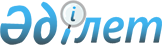 О внесении изменений и дополнений в решение маслихата Есильского района Северо-Казахстанской области от 27 декабря 2023 года № 11/166 "Об утверждении бюджета Алматинского сельского округа Есильского района Северо-Казахстанской области на 2024-2026 годы"Решение маслихата Есильского района Северо-Казахстанской области от 1 марта 2024 года № 14/202
      Маслихат Есильского района Северо-Казахстанской области РЕШИЛ:
      1. Внести в решение маслихата Есильского района Северо-Казахстанской области "Об утверждении бюджета Алматинского сельского округа Есильского района Северо-Казахстанской области на 2024-2025 годы" от 27 декабря 2023 года № 11/166 следующие изменения и дополнения:
      пункт 1 изложить в новой редакции:
      "1. Утвердить бюджет Алматинского сельского округа Есильского района Северо-Казахстанской области на 2024-2026 годы, согласно приложениям 1, 2, 3 соответственно, в том числе на 2024 год в следующих объемах:
      1) доходы - 26 558 тысяч тенге:
      налоговые поступления - 2 619 тысяч тенге;
      неналоговые поступления - 0 тысяч тенге;
      поступления от продажи основного капитала - 0 тысяч тенге;
      поступления трансфертов - 23 939 тысяч тенге;
      2) затраты - 26 695,8 тысяч тенге;
      3) чистое бюджетное кредитование - 0 тысяч тенге:
      бюджетные кредиты - 0 тысяч тенге;
      погашение бюджетных кредитов - 0 тысяч тенге;
      4) сальдо по операциям с финансовыми активами - 0 тысяч тенге:
      приобретение финансовых активов - 0 тысяч тенге;
      поступления от продажи финансовых активов государства - 0 тысяч тенге;
      5) дефицит (профицит) бюджета - - 137,8 тысяч тенге;
      6) финансирование дефицита (использование профицита) бюджета - 137,8 тысяч тенге:
      поступление займов - 0 тысяч тенге;
      погашение займов - 0 тысяч тенге;
      используемые остатки бюджетных средств - 137,8 тысяч тенге.";
      дополнить пунктом 1-1 следующего содержания:
      "1-1. Предусмотреть в бюджете Алматинского сельского округа на 2024 год расходы за счет свободных остатков бюджетных средств, сложившихся на начало финансового года возврат неиспользованных целевых трансфертов выделенных в 2023 финансовом году из районного бюджета в сумме 0,2 тысяч тенге, согласно приложению 4.";
      дополнить пунктом 1-2 следующего содержания:
      "1-2. Предусмотреть в бюджете Алматинского сельского округа расходы за счет свободных остатков бюджетных средств сложившихся на начало финансового года, согласно приложению 4.";
      приложение 1 к указанному решению изложить в новой редакции согласно приложению 1 к настоящему решению;
      дополнить указанное решение приложением 4 согласно приложению 2 к настоящему решению.
      2. Настоящее решение вводится в действие с 1 января 2024 года. Бюджет Алматинского сельского округа Есильского района  Северо-Казахстанской области на 2024 год Направление свободных остатков бюджетных средств, сложившихся на начало финансового года и возврат сумм  неиспользованных целевых трансфертов выделенных  в 2023 финансовом году из районного бюджета
					© 2012. РГП на ПХВ «Институт законодательства и правовой информации Республики Казахстан» Министерства юстиции Республики Казахстан
				
      Председатель маслихата  Есильского района Северо-Казахстанской области 

Е. Туткушев
Приложение 1 к решению маслихатаЕсильского района Северо-Казахстанской области от 1 марта 2024 года№ 14/202Приложение 1 к решению маслихатаЕсильского района Северо-Казахстанской области от 27 декабря 2023 года№ 11/166
Категория
Класс
подкласс
Наименование
Сумма (тысяч тенге)
1) Доходы
26 558
1
Налоговые поступления
2 619
01
Подоходный налог
285
2
Индивидуальный подоходный налог
285
04
Налоги на собственность
2 245
1
Налоги на имущество
85
3
Земельный налог
19
4
Налог на транспортные средства
2 112
5
Единый земельный налог
29
05
Внутренние налоги на товары, работы и услуги
89
3
Поступление за использование природных и других ресурсов
89
4
Поступление трансфертов
23 939
02
Трансферты из вышестоящих органов государственного управления
23 939
3
Трансферты из районного (города областного значения) бюджета
23 939
Функциональная группа
Администратор бюджетных программ
Программа
Наименование
Сумма (тысяч тенге)
2) Затраты
26 695,8
01
Государственные услуги общего характера
24 858
124
Аппарат акима города районного значения, села, поселка, сельского округа
24 858
001
Услуги по обеспечению деятельности акима города районного значения, села, поселка, сельского округа
24 858
07
Жилищно-коммунальное хозяйство
1 837,6
124
Аппарат акима города районного значения, села, поселка, сельского округа
1 837,6
008
Освещение улиц в населенных пунктах
1 437,6
011
Озеленение и благоустройство населенных пунктов
400
15
Трансферты
0,2
124
Аппарат акима города районного значения, села, поселка, сельского округа
0,2
048
Возврат неиспользованных (недоиспользованных) целевых трансфертов
0,2
3) Чистое бюджетное кредитование
0
Бюджетные кредиты
0
Погашение бюджетных кредитов
0
4) Сальдо по операциям с финансовыми активами
0
Приобретение финансовых активов
0
Поступления от продажи финансовых активов государства
0
5) Дефицит (профицит) бюджета
- 137,8
6) Финансирование дефицита (использование профицита) бюджета
137,8
7
Поступления займов
0
16
Погашение займов
0
Категория
Класс
подкласс
Наименование
Сумма (тысяч тенге)
8
Используемые остатки бюджетных средств
137,8
01
Остатки бюджетных средств
137,8
1
Свободные остатки бюджетных средств
137,8Приложение 2к решению маслихатаЕсильского районаСеверо-Казахстанской области от 1 марта 2024 года № 14/202Приложение 4к решению маслихата Есильского районаСеверо-Казахстанской области от 27 декабря 2023 года№ 11/166
Функциональная группа
Администратор бюджетных программ
Программа
Наименование
Сумма (тысяч тенге)
07
Жилищно-коммунальное хозяйство
137,6
124
Аппарат акима города районного значения, села, поселка, сельского округа
137,6
008
Освещение улиц в населенных пунктах
137,6
15
Трансферты
0,2
124
Аппарат акима города районного значения, села, поселка, сельского округа
0,2
048
Возврат неиспользованных (недоиспользованных) целевых трансфертов
0,2
Итого:
137,8